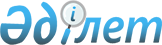 О переименовании улиц в селе Соловьево, Маяк, Ново-Крестьянка Соловьевского сельского округа района АлтайРешение акима Соловьевского сельского округа района Алтай Восточно-Казахстанской области от 25 ноября 2020 года № 1. Зарегистрировано Департаментом юстиции Восточно-Казахстанской области 7 декабря 2020 года № 7930
      Примечание ИЗПИ.

      В тексте документа сохранена пунктуация и орфография оригинала.
      В соответствии с пунктом 2 статьи 35 Закона Республики Казахстан от 23 января 2001 года "О местном государственном управлении и самоуправлении в Республике Казахстан" подпунктом 4) статьи 14 Закона Республики Казахстан от 8 декабря 1993 года "Об административно-территориальном устройстве Республики Казахстан", на основании заключения Восточно-Казахстанской областной ономастической комиссии от 11 декабря 2019 года, учитывая мнение населения сел Соловьево, Маяк, Ново-Крестьянка, аким Соловьевского сельского округа РЕШИЛ:
      1. Переименовать следующие улицы в населенных пунктах Соловьевского сельского округа района Алтай:
      1) в селе Соловьево улицу Пролетарская на улицу Антона Сулима-Грудзинского;
      2) в селе Маяк улицу Советская на улицу Ивана Кобелева;
      3) в селе Ново-Крестьянка улицу Кирова на улицу Мамотая Аниева.
      2. Государственному учреждению "Аппарат акима Соловьевского сельского округа района Алтай Восточно-Казахстанской области" в установленном законодательством Республики Казахстан порядке обеспечить:
      1) государственную регистрацию настоящего решения в Департаменте юстиции Восточно-Казахстанской области;
      2) в течение десяти календарных дней со дня государственной регистрации настоящего решения, направлении его копии на официальное опубликование в периодические печатные издания, распространяемые на территории района Алтай;
      3) размещение настоящего решения на интернет - ресурсе акима района Алтай после его официального опубликования.
      3. Настоящее решение вводится в действие по истечении десяти календарных дней после дня его первого официального опубликования.
					© 2012. РГП на ПХВ «Институт законодательства и правовой информации Республики Казахстан» Министерства юстиции Республики Казахстан
				
      аким Соловьевского сельского округа

М. Тюлюбаев
